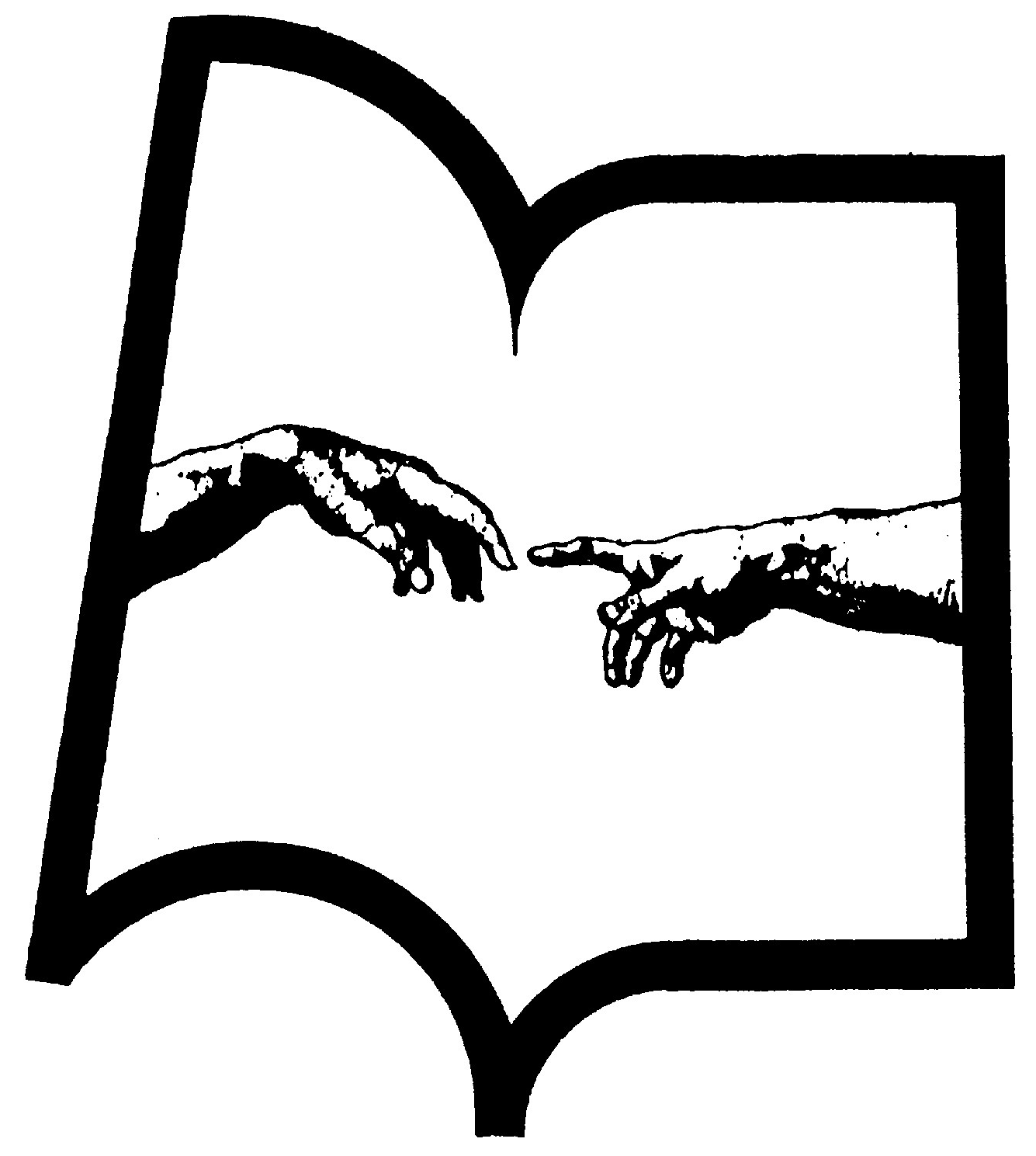 Anna SzwedZROZUMIEĆ RODZINĘ Z PROBLEMEM ALKOHOLOWYMWażnym elementem modelu Minnesota jest włączanie bliskich, członków rodziny uzależnionego pacjenta w proces terapii. Dlatego też dla osób pracujących z uzależnionymi w tym modelu niezwykle ważna jest znajomość specyfiki funkcjonowania takiej rodziny, mechanizmów w niej działających i determinujących zachowania oraz emocje jej członków.Mówię tutaj, upraszczając, o rodzinie alkoholowej, jednak wszystko, o czym będzie mowa, dotyczy rodziny z problemem każdego uzależnienia, czy też, jeszcze szerzej, każdej rodziny dysfunkcyjnej. Dla uproszczenia używam tu również stereotypowego, bo najczęściej spotykanego w naszym społeczeństwie modelu: alkoholik – mąż i ojciec oraz współuzależniona kobieta – żona i matka. Pomijając statystyczne różnice prawdopodobieństwa konfiguracji odwrotnej oraz rozważania na temat różnic alkoholizmu obu płci, wszystkie omawiane tu zjawiska generalnie pozostają w mocy.Najogólniej mówiąc podstawową funkcją i celem rodziny jest dobrostan i rozwój wszystkich jej członków. Rodzina alkoholowa jest dysfunkcyjna przede wszystkim właśnie dlatego, że nie jest w stanie realizować tej głównej funkcji.W funkcjonalnym systemie zdrowej rodziny poszczególni członkowie posiadają własną pozytywną tożsamość i autonomię. Mają prawo być sobą – ze swoim potencjałem i ze swoimi, akceptowanymi przez rodzinę ograniczeniami, innymi u małego dziecka, innymi u chorego dziadka. Mają prawo do swoich myśli, marzeń i pragnień, mają prawo posiadać i realizować swoje cele. W rodzinie alkoholowej wszyscy grają jakieś role, a myśli, pragnienia i cele związane są najczęściej z aktualnym stanem alkoholika, doraźną koniecznością niwelowania skutków picia czy ukrywania problemu przed światem zewnętrznym (a nierzadko także przed sobą nawzajem). W zdrowej rodzinie komunikacja jest otwarta, jawna, bez tematów tabu. W rodzinie alkoholowej tabu stanowi temat picia i wszystkie wynikające z niego problemy. Bo nigdy nie wiadomo jak alkoholik zareaguje i jaką awanturą skończyć się może nawet niewinna uwaga. A ponieważ wraz z upływem czasu i rozwojem choroby problemy związane z nadużywaniem alkoholu dotykają coraz to szerszego kręgu rodzinnych spraw i wydarzeń, przestajemy mówić nie tylko o samym piciu, ale także o wielu innych rzeczach. Na przykład o planowanych wspólnych wakacjach – bo trzeba by wspomnieć o tym, jak podczas ubiegłorocznego urlopu tatuś zachowywał się na plaży… O zbliżających się urodzinach babci – bo poprzednie rok temu skoczyły się awanturą i przewróceniem stołu z obiadem… A nawet o medalu zdobytym przez syna na szkolnych mistrzostwach lekkoatletycznych – bo nie da się tego oddzielić od wspomnienia podartej w czasie domowej szarpaniny sportowej koszulki… Nie znaczy to, że w rodzinie alkoholowej ludzie ze sobą nie rozmawiają. Ale rozmowy nie dotyczą tego, co naprawdę ważne, co nurtuje czy boli. I tak każdy pozostaje samotny w swoim świecie.Również dlatego, że na wzajemność i otwartość, tak ważne w relacjach w zdrowej rodzinie, w rodzinie alkoholowej nie ma miejsca – wszyscy skupiają się na potrzebach alkoholika, własne przeżycia, emocje, radości i smutki chowając do kieszeni Ważnym wyznacznikiem zdrowej rodziny jest ustalona struktura i jasno rozgraniczone role rodziców i dzieci. Świat dorosłych jest tam wyraźnie oddzielony od świata dzieci – jest oczywiście część wspólna, ale sprawy, obowiązki i troski dorosłych należą do nich. Rodzice zaspokajają swoje potrzeby emocjonalne w relacji małżeńskiej/partnerskiej, nie obarczając nimi dzieci. Zaspokajają za to potrzeby dzieci i dają im wsparcie. Dzieci natomiast mają prawo do rozwoju, opieki i własnego dziecięcego świata. Granice w zdrowej rodzinie pełnią fundamentalną rolę dla budowania poczucia bezpieczeństwa – zarówno tworzące strukturę rodziny podsystemy i granice pokoleniowe, jak i granice osobiste każdego z członków rodziny. Nie mniej ważne są granice określonych zasad i reguł życia rodzinnego – odzwierciedlają one rodzinny system wartości, a zarazem tworzą pewien ład, dają poczucie przewidywalności, a więc bezpieczeństwo emocjonalne, stabilność i spokój wewnętrzny.W rodzinie alkoholowej następuje rozmycie, a z czasem całkowity zanik tych granic – to często pierwszy sygnał problemów w rodzinie, kiedy widzimy takie odpowiedzialne i „ogarnięte” dziecko, które dzielnie wyręcza rodziców, stanowi dla nich wsparcie, wysłuchuje i pociesza… Ponieważ prędzej czy później następuje w rodzinie alkoholowej destrukcja ról małżeńskich i rodzicielskich, nierzadko towarzyszy temu odwrócenie ról i parentyfikacja dzieci, które stają się emocjonalnie „rodzicami własnych rodziców”.Wszystko to powoduje, że życie w rodzinie alkoholowej jest bardzo trudne, pełne cierpienia emocjonalnego, chaosu i poczucia zagubienia, silnych i sprzecznych emocji, które łatwiej jest „zamrozić” niż ciągle od nowa przeżywać, bez prawa do otwartego ich okazywania. Jednak w tej rodzinie trzeba żyć, a aby w niej przetrwać, trzeba się albo podjąć próbę zmiany, albo, jeśli zmiana okazuje się niemożliwa, przystosować się. Tak, najczęściej na drodze wielu bezskutecznych prób walki o zmianę, rozwija się współuzależnienie, określane jako patologiczna forma przystosowania do nienormalnych warunków. Dzieci w rodzinie alkoholowej przyjmują specyficzne role, które także stanowią formę takiego patologicznego przystosowania i które jak gruba i twarda zbroja chronią, pozwalają znosić ciosy i przetrwać, ale jednocześnie usztywniają, pozbawiają elastyczności, ograniczają, a w rezultacie często determinują dalsze życie.W każdej rodzinie od samego początku jej istnienia rozwija się w dynamicznej równowadze sieć relacji interpersonalnych – niewidzialnych linii, „sznureczków” łączących każdego z każdym. Każde szarpnięcie, a nawet drgnięcie tej sieci w którymś jej punkcie jest odczuwalne w całej sieci – innymi słowy, wszystko co dzieje się z każdą osobą w rodzinie, wywiera wpływ na pozostałych, na cały system. Jeżeli w rodzinie pojawia się i zadomawia na stałe alkohol – nowy jej „członek” i element sieci relacji – cała konfiguracja stopniowo, początkowo niemal niezauważalnie, ale znacząco się zmienia. Łatwo przewidzieć, co dzieje się wówczas z alkoholikiem. Wraz z pogłębianiem się uzależnienia i coraz bardziej intensywnymi jego objawami, coraz bardziej koncentruje się on na alkoholu i organizuje swoje życie (a zarazem pośrednio życie rodziny) wokół niego, w swoim dążeniu do picia jak najczęściej, jak najwięcej i jak najdłużej. Zajmuje to oraz więcej jego czasu, pochłania coraz więcej energii i uwagi Jednocześnie w miarę potęgowania się pozostałych osiowych objawów (głód alkoholowy, upośledzenie kontroli nad piciem, objawy odstawienne, zmiany tolerancji na alkohol) oraz rozbudowywaniem mechanizmów uzależnienia, w coraz większym stopniu jego emocje, zachowania, reakcje, decyzje i postrzeganie siebie i innych zależą od dostępności, ilości i oddziaływania alkoholu.Równocześnie jego żona/partnerka nie ustaje zwykle w dążeniach do przeciwdziałania piciu: kryje, konfiskuje, wylewa alkohol, usiłuje kontrolować wydatki męża i zabierać pieniądze, tłumaczy i prosi, płacze, szantażuje lub krzyczy i grozi, czasem nawet w desperacji sama kupuje alkohol i siada z mężem do butelki, w przekonaniu, że bezpieczniejsze będzie jego „kulturalne” picie w domu i pod kontrolą (w takich sytuacjach duża jest szansa, że niebawem sama się uzależni, jako że fizjologiczne różnice powodują, że kobiety są bardziej podatne na działanie alkoholu, a proces uzależnienia przebiega u nich szybciej niż u mężczyzn). Oczywiście starania te są najczęściej bezskuteczne, w najlepszym wypadku przynoszą skutek tylko chwilowy. Wiele jej energii pochłania także niwelowanie skutków picia dla rodziny (finansowych, organizacyjnych, emocjonalnych, wizerunkowych) i próby ukrywania problemu przed rodziną i światem zewnętrznym. Tym samym, zupełnie nieświadomie, współuzależniona kobieta także, w równym stopniu co jej uzależniony partner, koncentruje swoje życie, czas, uwagę i energię na alkoholu. I dokładnie tak samo jak u alkoholika, od dostępności, ilości i oddziaływania alkoholu zależą w dużym stopniu jej uwaga, emocje, zachowania postrzeganie świata oraz samej siebie.A ponieważ człowiek dysponuje określonymi zasobami energii i siły oraz określoną ilością czasu na dobę, coraz mniej energii i czasu pozostaje obydwojgu rodziców na podtrzymywanie relacji z dziećmi. Pozostając przy metaforze sieci i mówiąc obrazowo, „sznureczki” rodziców coraz bardziej ciągną ich (obydwoje!) w stronę problemu alkoholowego. I pociągają za sobą także „sznurki” dzieci. Alkohol staje się więc reżyserem życia całej rodziny.Nie można oczywiście powiedzieć, że uzależniony ojciec nie kocha swoich dzieci. Tym bardziej nie można tego powiedzieć o współuzależnionej matce, która przecież najczęściej podejmuje wszystkie desperackie wysiłki dla zatrzymania picia ojca właśnie ze względu na dobro dzieci. Zazwyczaj żadne z rodziców nie zdaje sobie sprawy z tego, że ich skupienie na alkoholu niejako przecina „sznureczki” dotychczasowych relacji z dziećmi. Alkoholikowi nie pozwala tego zobaczyć deformujący jego procesy kognitywne mechanizm iluzji i zaprzeczania, fałszujący postrzeganie rzeczywistości, zaś współuzależnionej matce często po prostu nie starcza sił, by sobie to uświadomić, a działające u niej psychologiczne mechanizmy obronne są w gruncie rzeczy bardzo podobne do tych, które podtrzymują uzależnienie.W relacjach pomiędzy małżonkami/partnerami w rodzinie alkoholowej zaczynają dominować (z obu stron) trudne emocje: strach, złość, urazy, rozczarowanie. Można powiedzieć, że ich wzajemne relacje oraz relacje ze wszystkimi innymi członkami rodziny (przede wszystkim z dziećmi) zostają podwójnie zdeformowane: poprzez stojący zawsze w centrum uwagi alkohol i problemy z nim związane oraz poprzez ich własne, związane z nim bolesne emocje. Dlatego nawet jeśli rodzice starają się zwrócić uwagę na dzieci, są zwykle bardziej zafiksowani na swoich własnych problemach, niż na potrzebach i problemach dzieci. Dlatego także przeżycia dzieci zaczynają determinować trudne emocje: niepewność, strach, zagubienie, samotność. Także wtedy, kiedy przejmują one role rodziców lub/i są wciągane przez zdesperowaną mamę w kontrolowanie ojca, kiedy, wydawałoby się, są odpowiedzialne i uporządkowane nad wiek. Strach i brak poczucia bezpieczeństwa, jakie powinna zapewniać rodzina i kontakt z rodzicami, skutkuje nieraz złością i prowadzi do zachowań agresywnych, które mogą też przybrać formę autoagresji. Tym bardziej, że w dzieciach rodzi się często poczucie winy za rodzinne problemy, przeświadczenie, że to z nimi coś jest nie w porządku, skoro dla taty picie jest ważniejsze od nich. Dlatego miewają potrzebę „ukarania” się poprzez autodestrukcję.Pokazana tu destrukcja relacji w rodzinie z problemem alkoholowym, w połączeniu z całym chaosem emocjonalnym, jaki jej towarzyszy, jest procesem niezwykle bolesnym dla wszystkich członków rodziny. Nowe, wymuszone przez ten proces relacje wynikają w dużej mierze z konieczności przystosowania się do nienormalnych, opresyjnych warunków. A przystosowanie się do życia w warunkach które krzywdzą, siłą rzeczy musi być patologiczne, toksyczne. Determinuje ono bardzo mocno postrzeganie świata i siebie samych przez członków rodziny, determinuje ich zachowania i emocje. Na tyle głęboko, że nawet jeśli alkoholik przestanie pić i skutecznie podejmie terapię, rzadko kiedy wystarcza to do odbudowania zdrowych relacji. Często bywa, że rodziny, którym udawało się przetrwać razem wiele lat aktywnego nadużywania alkoholu i wszystkie związane z tym problemy, rozpadają się właśnie wtedy, kiedy alkoholik kończy terapię i zaczyna budować swoje trzeźwe życie. Bo on w wyniku terapii się zmienia, a rodzina potrafi funkcjonować tylko w jeden sposób, wypracowany i utrwalony w czasie picia. Dlatego niezmiernie ważne jest, aby włączając członków rodziny w proces terapeutyczny (to jest w proces pomagania alkoholikowi) zadbać też o to, by zmotywować całą rodzinę do leczenia, pokazać potrzebę zmiany całego systemu rodzinnego i funkcjonowania każdego z jego elementów. Nie tylko dlatego, że jest to środowisko, do którego pacjent wraca po terapii i w którym będzie kontynuował swoje trzeźwienie, środowisko, które w sposób znaczący może wpłynąć na jakość i trwałość tego trzeźwienia. To znaczy – nie tylko dlatego, że poprzez oddziaływania na rodzinę pomagamy uzależnionemu pacjentowi. Także dlatego, że sama rodzina, każdy jej członek pomocy potrzebuje.ad@batory.org.pl